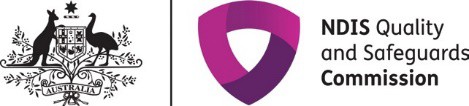 National Disability Insurance Scheme (NDIS) Hearing Equipment and Services: Provider information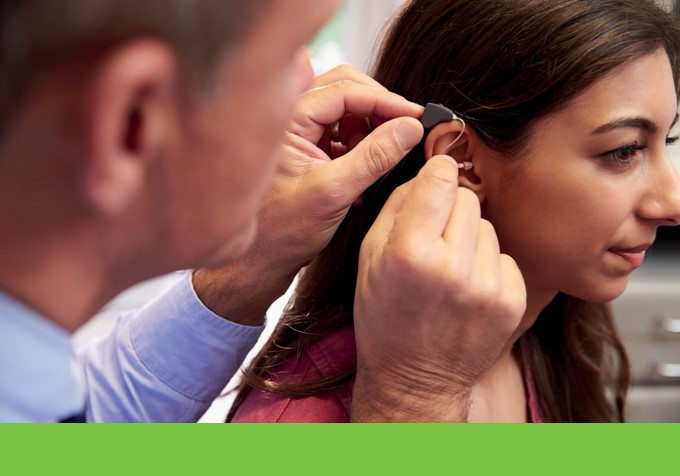 From 1 July 2020, the way hearing services will be made available to NDIS participants is changing.Only providers that are registered with the NDIS Quality and Safeguards Commission (NDIS Commission) will be able to deliver hearing services and equipment to eligible NDIS participants whose plans are managed by the National Disability Insurance Agency (NDIA).NDIS participants who are self-managing and have hearing supports and services included in their NDIS support plan will be able to use any provider, including those that are not registered with the NDIS Commission.What is changing?From 1 July 2020, NDIS participants who are deaf or hard of hearing can receive hearing services and supports through the NDIS, where included in their NDIS support plan.The Commonwealth Government’s Hearing Services Program (HSP) will also continue to provide hearing services to eligible people throughout the Australian community.Why should a provider register with the NDIS Commission?NDIS participants whose plans are managed by the NDIA must use registered NDIS providers.This includes obtaining hearing services and equipment included in their NDIS support plans. If you want to provide these hearing services and equipment to NDIA-managed participants, you must be registered with the NDIS Commission.To become a registered NDIS provider, apply on theNDIS Commission website.Registered NDIS providers can deliver services to all NDIS participants, regardless of the way their NDIS plan is managed.What are the registration requirements for providers?Registered NDIS providers must be able to demonstrate compliance with all the conditions of registration stated in their certificate of registration. This includes:complying with the NDIS Code of Conduct and supporting workers to meet its requirementscomplying with the relevant NDIS Practice Standards for their registration groupsmeeting the requirements concerning worker screeninghaving an in-house:°	complaints management and resolution system and°	incident management system.What does the registration process involve?When you apply to be a registered NDIS provider, you must demonstrate that you meet the NDIS Practice Standards that apply for your registration group(s). This is done through an independent assessment undertaken by an approved quality auditor.The types of NDIS-funded supports and services you deliver will determine your registration groups, which then determine the NDIS Practice Standards that you must meet, and the type of audit you are required to undergo.To be registered to deliver only lower-risk, less complex supports and services, (including hearing equipment, hearing services and specialised hearing services registration groups), providers undergo a verification audit. You will need to provide evidence of relevant qualifications, expertise and experience, incident management processes/policies, complaints management processes/policies and risk management processes/policies.Evidence of the following will assist:For audiologists:current certification as an Accredited Audiologist with Audiology Australiacurrent full membership as an audiologist with the Australian College of Audiology.For audiometrists:current full membership of Hearing Aid Audiology Society of Australia orcurrent registration as an audiometrist with the Australian College of Audiology.To be registered to deliver higher risk, more complex supports and services, providers undergo a certification assessment against the NDIS Practice Standards core module and any relevant supplementary module. This is a more comprehensive process that includes a desktop assessment of documentary evidence and an on-site component.As part of the registration process, we also assess your suitability and that of your key personnel to deliver NDIS supports and services to people with disability.For further information on the NDIS Practice Standards that apply for each registration group, and how to comply, refer to:NDIS Practice Standards and Quality IndicatorsNDIS Practice Standards: Verification Module – required documentationWhat is the NDIS Commission and where does it operate?The NDIS Commission is a Commonwealth statutory agency that regulates NDIS providers and works with NDIS participants, providers, workers and the community to improve the quality and safety of NDIS supports and services.We are currently responsible for monitoring the quality and safety of NDIS supports and services provided to participants in the Australian Capital Territory, New South Wales, Northern Territory, South Australia, Queensland, Tasmania, and Victoria.From 1 December 2020, we will also have this responsibility in Western Australia (WA). New providers in WA can register with us from 1 December 2020. Where can I get more information?Visit the NDIS Commission websiteInformation for Registered ProvidersFor registration obligations, see the NDIS Commission Provider Information PackFor information on hearing services and equipment for NDIS participants, contact the NDIA.Contact us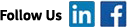 